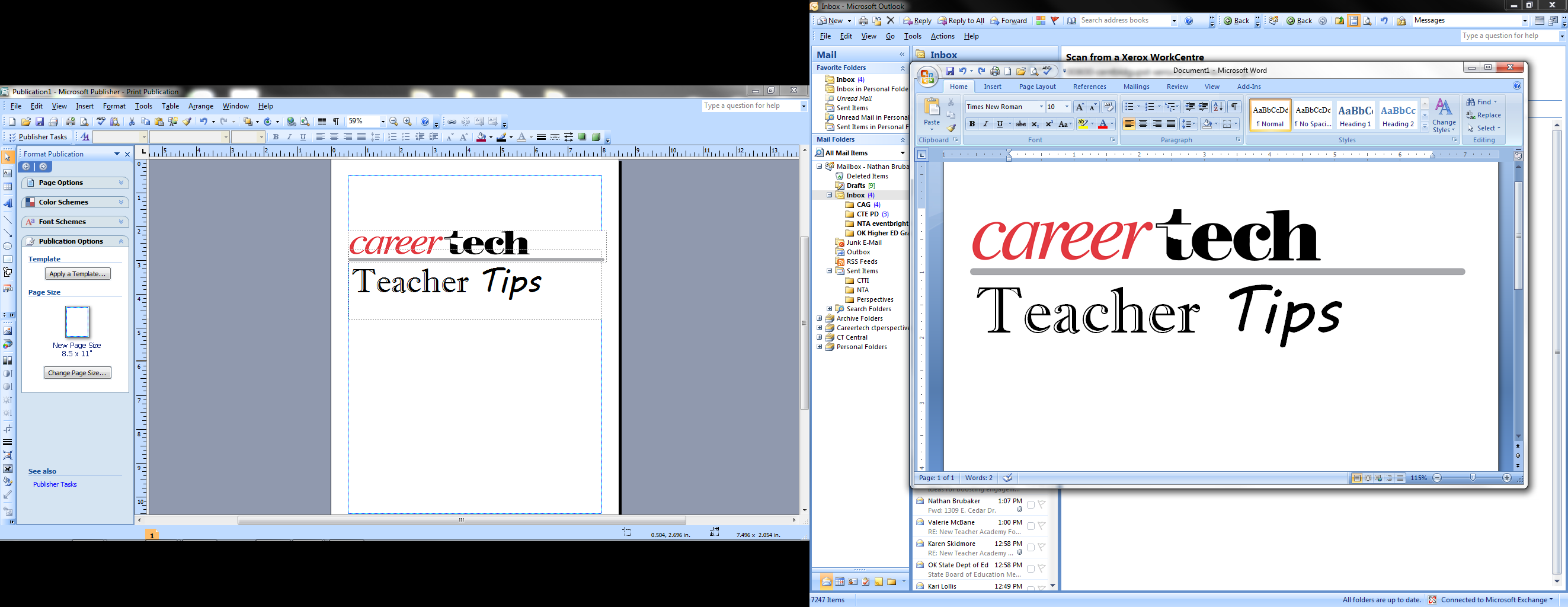 While formative is the assessment for learning, summative is the assessment of learning.  The key factor in making a valid summative assessment is to make it as bias-free as possible.  In other words, a summative exam should be objective based on the facts of the lesson and the material covered.  The teacher’s opinion should not change the outcome of the test.  End-of-instruction tests, state-mandated tests, SATs and ACTs are all summative tests.  They are mostly multiple choice tests.  These tests have advantages and disadvantages.  Advantages:Can cover a wide sampling of content.Objectively address content.Can be quickly and objectively scored.Disadvantages:Somewhat susceptible to guessing.Time-consuming to construct.The tests are easy to grade.  When done correctly, multiple choice tests can be very hard to make.  However, they do not reveal what a student knows how to do.  Some students can become good test-takers or good at guessing the correct answer without really knowing the solution or the process.  Most CTE teachers would rather use some sort of project-based, real-world problem as a final or summative exam.  This is where a rubric can also be used as a summative evaluation, making grading more objective.Constructed response items such as fill-in-the-blank, short answer and essay also have advantages and disadvantages.  Advantages:Easy to construct.Require the student to supply or produce a response.Disadvantages:Less-reliable and more subjective scoring.More time-consuming to score.Essay tests are the best way to see if a student understands the process of doing something, but they are the most subjective tests to grade.  Subjectivity can be lessened by using a rubric that lists the facts that must be present in the essay and how much each fact is worth.  Were the Teacher Tips on Assessment useful?[Click an answer]Yes								No